AHAD OBJECTIVE:To advance my Teaching career in one of the best Educational Institution and to devote my time to promoting the importance of Science in today’s youthEDUCATIONAL QUALIFICATION: Completed MSC (Biochemistry) from Aurora Degree& PG College from 2009-2011. Completed BSc (Biotechnology) from Siddhartha Degree College from 2006- 2009. Completed Bi PC from Sri Chaitanya Jr College fron 2004- 2006.Completed SSC from Petros High School from 2003-2004. STRENGTH:Extensive experience in teaching Science to children of all ages.Limitless passion for teaching and unfailing patience for children.Ability to communicate with parents. Excellent organizational skill with certain talent for prioritizing, multitasking and time management. Outstanding oral and written communication WORKING EXPERIENCE:Worked as a School Teacher in Foundation Talent High School from October 2012 to April 2014. RESPONSIBILITIES:Prepare and developed lesson plan and instructional programme to class.Conferred with parents and encourage education in the home. Set clear guidance and high expectation for student to do their best and to succeed.Collaborate and implemented science lesson plans for student from class 4th to 8th. Thought a multitude of high school subjects including Chemistry, Biology, Integrated Science, Environmental Science. Participate in Teacher’s Team Meeting.Developed innovative teaching technique, motivate student, led small group activities and monitored student activities. ACCOMPLISHMENTS:Stood 1st in my graduation college in Chemistry (2007) and in Biotechnology (2008).ACTIVITIES:Participate in quiz in my graduation.Participate in extra curriculum activities (Mehendi competition).Participate in Biovision  2010 held at Osmania Medical College. COMPUTER SKILLS:MS Word, Powerpoint, Excel, and Surfing the internet.PERSONAL PROFILE:Date of Birth	:	29-09-1989Marital Status	:	Married Nationality		:	IndianLanguages Known	:	English, Hindi, TelguTo contact this candidate click this link submit request with CV No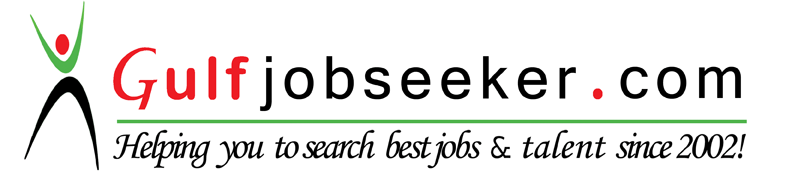 